科技创新政策申报操作指南在线申报平台：江西政务服务网“惠企通”、赣服通“惠企通”专区申报截止时间：2024年4月17日本次兑现年度：2023年度申报流程：登录江西政务服务网 (jxzwfww.gov.cn)选择法人登录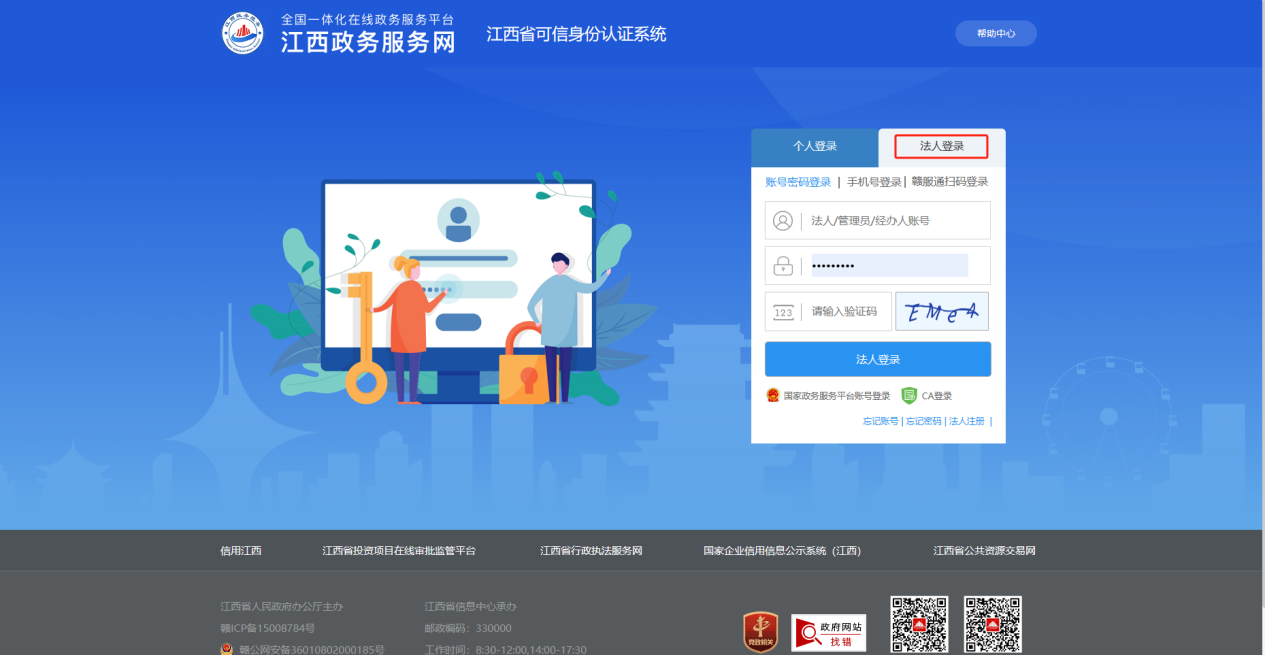 二、点击惠企通专区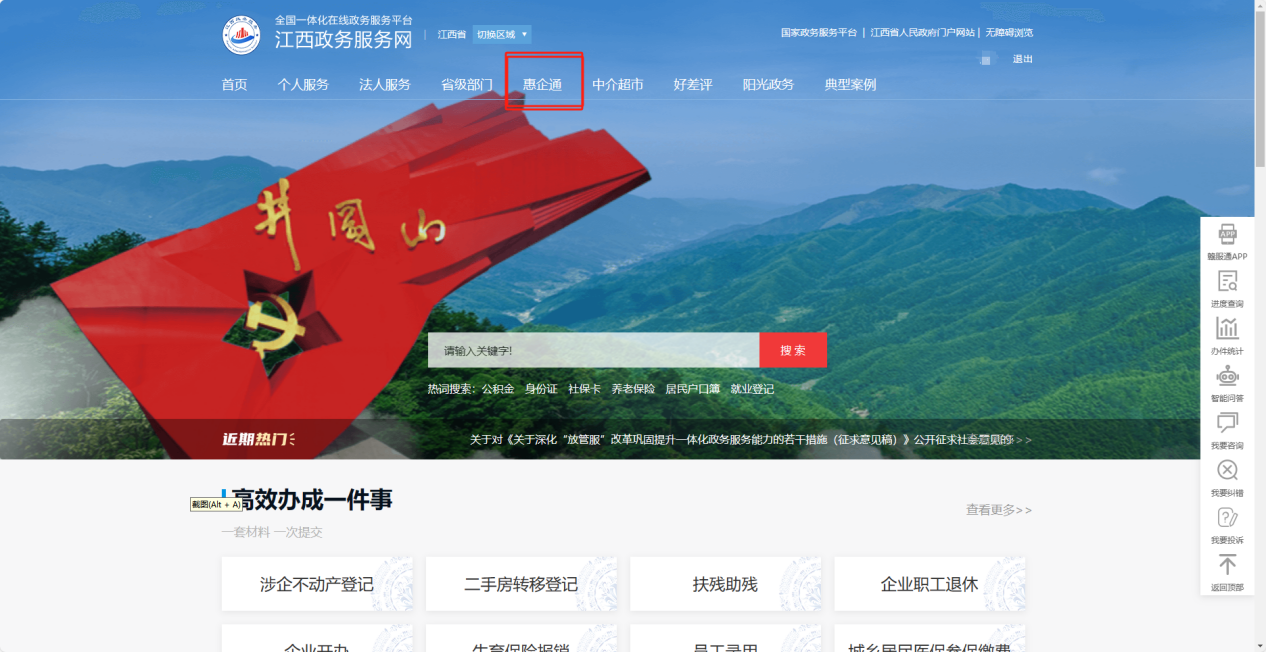 三、下拉至“惠企政策兑现直通”——“承诺兑现”——“查看更多”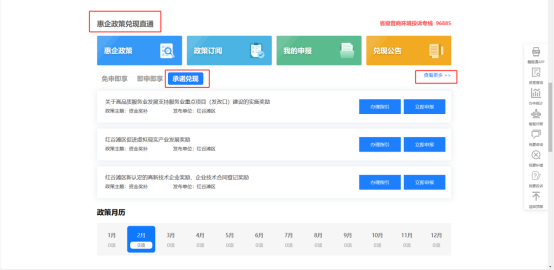 四、点击“承诺兑现”——“区县”，找到相应事项后点击立即申报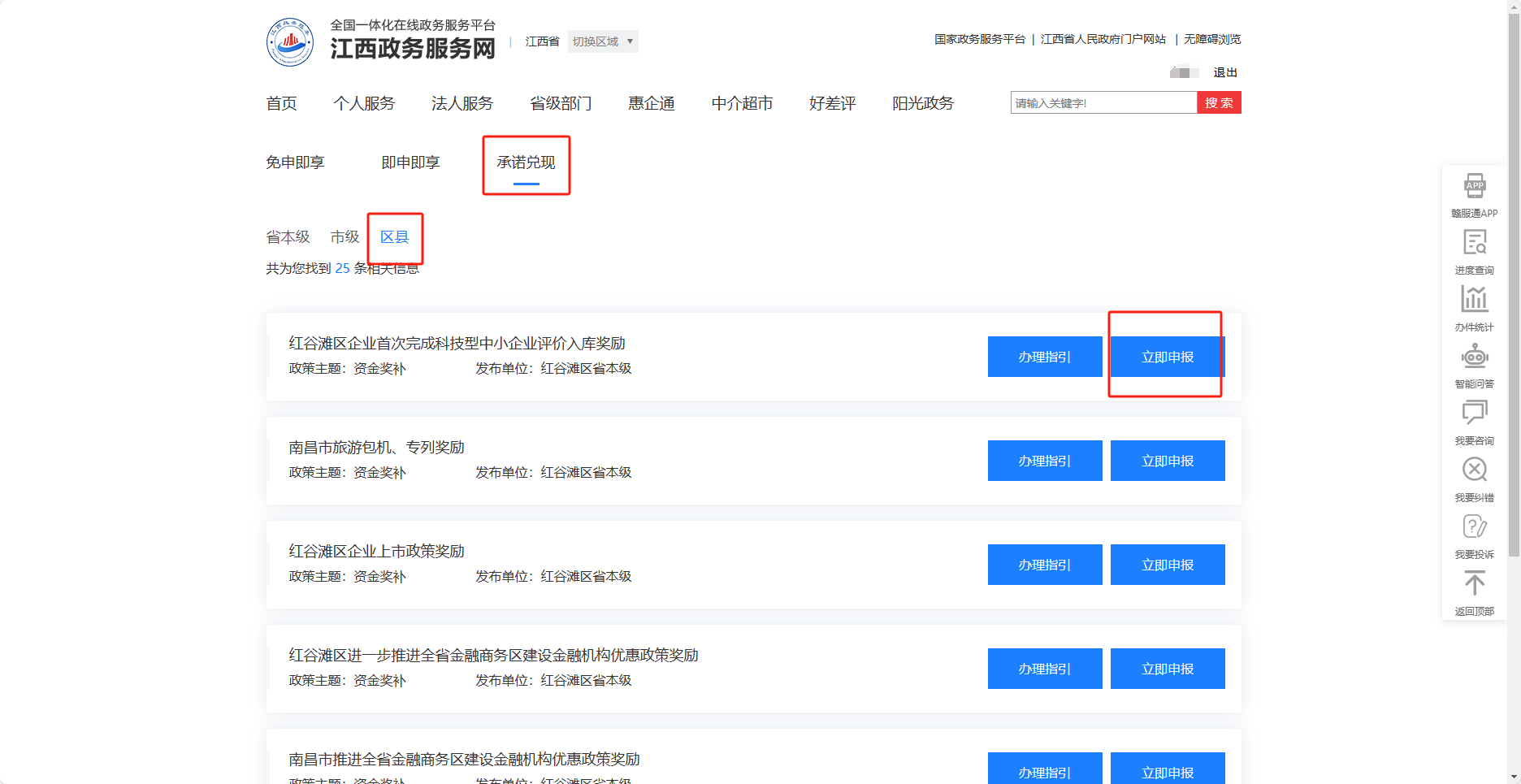 本次兑现事项名称为“红谷滩区企业首次完成科技型中小企业评价入库奖励、红谷滩区科技服务机构辅导企业成功认定高新技术企业奖励、红谷滩区市级以上孵化器、众创空间孵化高新技术企业奖补”。填报相关信息，上传附件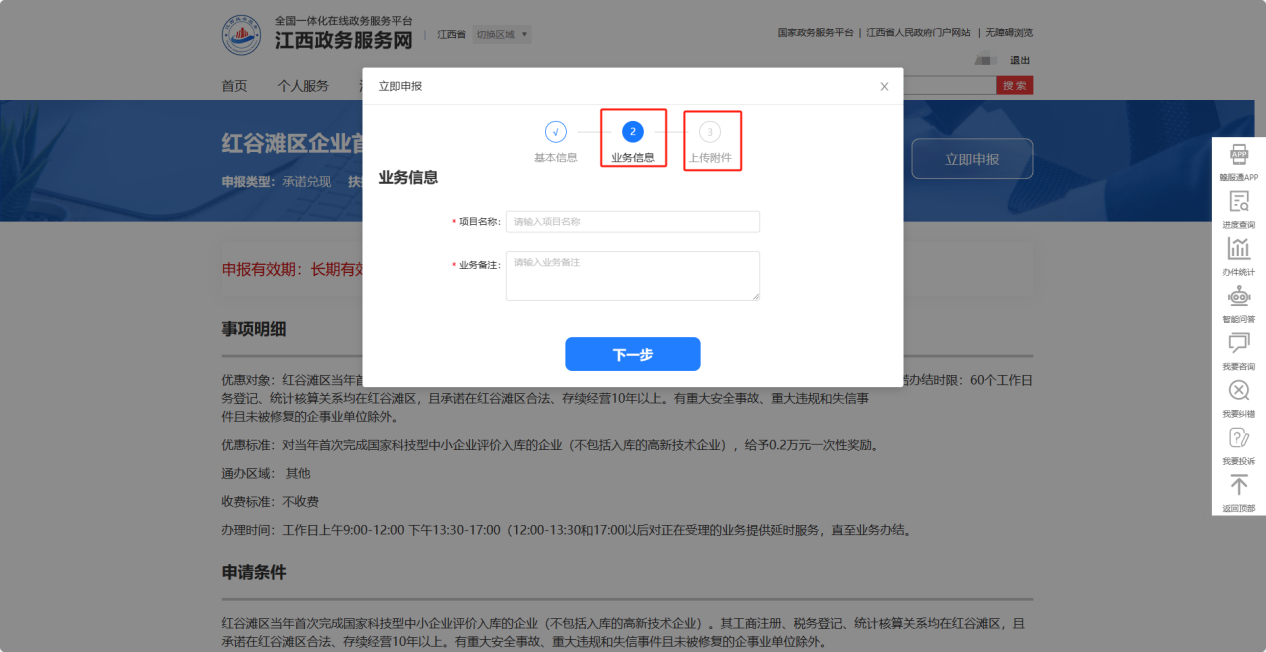 注意：1、各项材料首页和签章页需加盖单位公章，多页资料需加盖骑缝章。上传证明材料仅限彩色扫描版；2、各事项需上传附件附后；3、咨询电话：0791-83830930。红谷滩区企业首次完成科技型中小企业评价入库奖励需上传附件本次兑现对象为2023年度首次完成科技型中小企业评价入库企业。1、营业执照、完税证明复印件；2、《科技型中小企业奖补申请表》（申报通知附件2）；3、由“信用中国”网站或者“信用中国（江西南昌）”等第三方信用服务机构出具的企业信用记录或者信用报告、中国执行信息公开网查询截图、南昌市企业监管警示系统查询截图（共三个网站截图）；4、企业在全国科技型中小企业信息服务平台（网址：http://www.innofund.gov.cn）截图（包含编号、申请日期）（需加盖企业公章）；示例：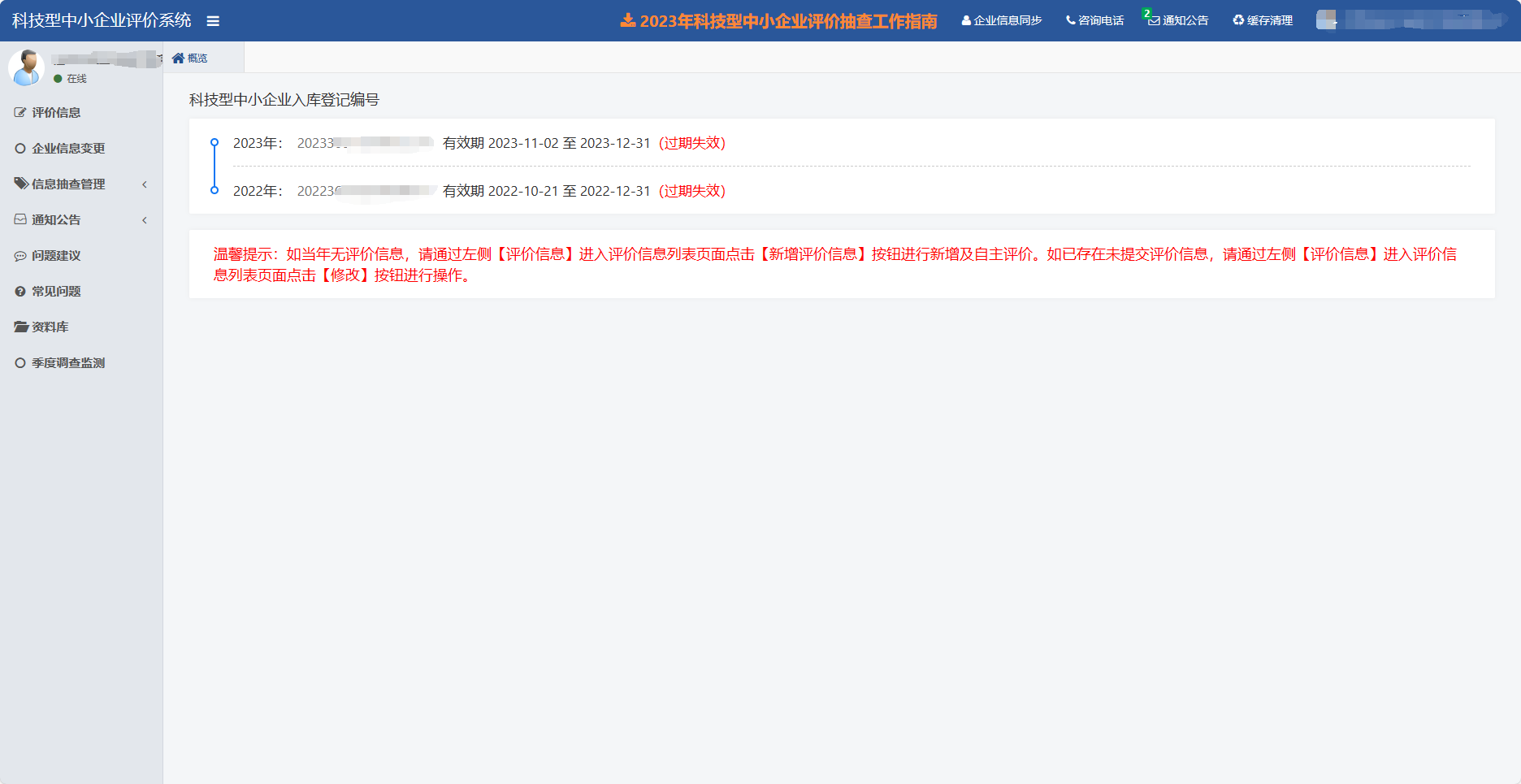 红谷滩区科技服务机构辅导企业成功认定高新技术企业奖励需上传附件1、《科技服务机构奖补申请表》（申报通知附件3）；2、完税证明复印件；3、营业执照复印件；4、2022年度的辅导企业的国家高新技术企业证书复印件（须加盖服务机构公章）；5、高企申报服务合同对应的发票、转账凭证及其他佐证材料；6、由“信用中国”网站或者“信用中国（江西南昌）”等第三方信用服务机构出具的企业信用记录或者信用报告、中国执行信息公开网查询截图、南昌市企业监管警示系统查询截图；7、2023年度辅导的企业名册及高企申报服务合同。红谷滩区市级以上孵化器、众创空间孵化高新技术企业奖补需上传附件1、由“信用中国”网站或者“信用中国（江西南昌）”等第三方信用服务机构出具的企业信用记录或者信用报告、中国执行信息公开网查询截图、南昌市企业监管警示系统查询截图;2、众创空间或孵化器培育企业工作总结及相关佐证材料;3、《科技创新载体孵化高企奖补申请表》（申报通知附件4）；4、营业执照、完税证明复印件;5、孵化企业2023年度认定为高新技术企业的证书以及企业入孵协议复印件，加盖公章。